ROSS: RELAZIONE DI VERIFICA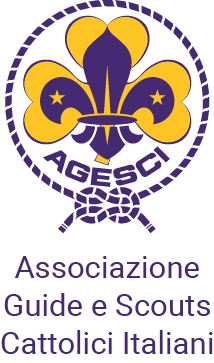 Titolo della ROSS:Regione:Località:Data:Capi Campo e AE:Numero di partecipanti:Composizione dello staff:ALLEGATIProgramma giornaliero della routeVERIFICA DELLA ROSSLA PROPOSTA EDUCATIVALa proposta educativa si è dimostrata globale e completa? Rispetto a ciascuno dei contenuti, come proposti nel Vademecum, date una valutazione delle caratteristiche della vostra route:La rilettura del cammino personale e la scoperta di una direzione di futuroEventuali commenti: L’educazione alla scelta e alla fedeltà ai propri valoriEventuali commenti: La rilettura del cammino personale e la scoperta di una direzione di futuroEventuali commenti: Il servizio vissuto come risposta alla chiamata di DioEventuali commenti: Il servizio quale strumento concreto per il miglioramento della realtà territorialeEventuali commenti: La spiritualità della strada vissuta in una dimensione adultaEventuali commenti: Orientare la propria vita verso il Buono, il Bello e il VeroEventuali commenti: Il servizio in AssociazioneEventuali commenti: GLI STRUMENTIIndicare quali strumenti sono stati utilizzati e con quale modalitàPunto della StradaHikeDesertoCarta di ClanVeglia R/SEventuali altri strumenti…ALTROAttenzioni importanti da sottolineare (percorsi, chiacchierate, attività, modalità particolari di verifica e di autovalutazione...)LA ROSS COME OSSERVATORIOCome avete percepito la conoscenza del metodo e dei suoi strumenti osservando i partecipanti?Quali eventuali emergenze educative sono emerse dai partecipanti?Quali attenzioni da tenere in considerazione e da suggerire al coordinamento nazionale?Situazioni di criticità da segnalare (in staff, di relazione con i partecipanti…)RoverPartecipanti in base all’anno di Clan/FuocoPartecipanti in base all’anno di Clan/FuocoScolteSecondoTOTALETerzoDi cui da fuori regioneQuarto o oltreRUOLOCOGNOME E NOMEREGIONECapo CampoCapo CampoAss. Eccles.AiutoAiutoAiutoAiutodiscretain parte buonabuonaottimadiscretain parte buonabuonaottimadiscretain parte buonabuonaottimadiscretain parte buonabuonaottimadiscretain parte buonabuonaottimadiscretain parte buonabuonaottimadiscretain parte buonabuonaottimadiscretain parte buonabuonaottima